О продлении срока действия Схемы размещения нестационарныхторговых объектов на территории города ЛыткариноВ соответствии с Планом мероприятий по обеспечению устойчивого развития экономики и социальной стабильности в Московской области               в 2020 году, утвержденным Губернатором Московской области                      А.Ю. Воробьёвым 10.04.2020г., подпунктом 2 пункта 3 распоряжения                   от 13.10.2020 №20РВ-306 Министерства сельского хозяйства                                  и продовольствия Московской области «О разработке и утверждении органами местного самоуправления муниципальных образований Московской области схем размещения нестационарных торговых объектов                 и Методических рекомендаций по размещению нестационарных торговых объектов на территории муниципального образования Московской области», постановляю:1. Продлить срок действия Схемы размещения нестационарных торговых объектов на территории города Лыткарино утвержденной постановлением Главы города Лыткарино от 30.08.2017 №570-п                           на 12 календарных месяцев с даты его окончания. 2. Начальнику отдела развития предпринимательства и торговли Администрации городского округа Лыткарино П.К. Радикову обеспечить опубликование настоящего постановления в установленном порядке                            и размещение  на официальном сайте города Лыткарино в сети «Интернет».3. Контроль за исполнением настоящего постановления возложить                                                        на первого заместителя Главы Администрации городского округа Лыткарино        В.В. Шарова.К.А. Кравцов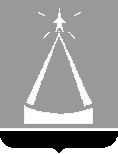 ГЛАВА  ГОРОДСКОГО  ОКРУГА  ЛЫТКАРИНО  МОСКОВСКОЙ  ОБЛАСТИПОСТАНОВЛЕНИЕ30.11.2020 №  602-пг.о. Лыткарино